О внесении изменений в «Регламент работы Совета по профилактике правонарушений на территории Аксаринского сельского поселения Мариинско-Посадского района Чувашской Республики», утвержденный постановлением главы администрации от 28.09.2018 № 56В целях приведения в соответствие с Законом Чувашской Республики от 22 февраля 2017 г. N 5 "О профилактике правонарушений в Чувашской Республике" Регламента работы Совета по профилактике правонарушений на территории Аксаринского сельского поселения Мариинско-Посадского района Чувашской Республики, утвержденный постановлением главы администрации от 28.09.2018 № 56, п о с т а н о в л я е т :1. Внести в Регламент работы Совета по профилактике правонарушений на территории Аксаринского сельского поселения Мариинско-Посадского района Чувашской Республики, утвержденный постановлением главы администрации от 28.09.2018 № 56 следующие изменения:1.1 Дополнить пунктом 19 следующего содержания: «Информация о деятельности в сфере профилактики правонарушений, в том числе направленные на пропагандирование участия граждан, общественных объединений и организаций в деятельности по профилактике правонарушений, подлежат размещению на официальном сайте администрации поселения в информационно-телекоммуникационной сети "Интернет"».«Результаты деятельности Совета профилактики правонарушений подлежат обобщению и размещению на официальном сайте администрации поселения в информационно-телекоммуникационной сети "Интернет" по итогам каждого полугодия в срок не позднее 15.07 и 15.01»:2.Настоящее постановление вступает в силу со дня его официального опубликования в печатном средстве массовой информации "Посадский вестник».ЧĂВАШ РЕСПУБЛИКИСĔнтĔрвĂрри РАЙОНĚАКСАРИН ПОСЕЛЕНИЙĚНЯЛ ХУТЛĂХĚ ЙЫШĂНУ2020.04.02 14 №Аксарин ялě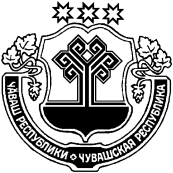 ЧУВАШСКАЯ РЕСПУБЛИКА МАРИИНСКО-ПОСАДСКИЙ РАЙОН АДМИНИСТРАЦИЯАКСАРИНСКОГО СЕЛЬСКОГОПОСЕЛЕНИЯПОСТАНОВЛЕНИЕ02.04.2020  № 14деревня АксариноГлава Аксаринского сельского поселенияВ.Г.Осокин